THE GOVERNMENT OF INDIA MINISTRY OF EXTERNAL AFFAIRS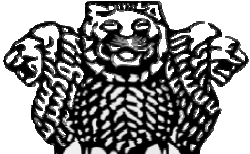 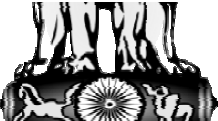 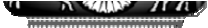 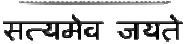 SUPPLY OF FURNITURE ITEMS AT PHASE-II, RESIDENTIAL COMPLEX, HIGH COMMISSION OF INDIA, ISLAMABAD, PAKISTANPART I – TECHNICAL BIDINDEXNAME OF WORK             :        SUPPLY OF FURNITURE ITEMS ATTHE INDIAN HIGH COMMISSION, RESIDENTIAL COMPLEXLOCATION                       :        G-5, DIPLOMATIC ENCLAVE, ISLAMABAD, PAKISTANPAGES1. ANNEXURE 1 (BID PARTICULARS)                                                         212. ANNEXURE 2 (FINANCIAL INFORMATION)                                             223. ANNEXURE 3 (BANKERS CERTIFICATE FOR SOLVENCY)                   234. ANNEXURE 4  (AGENCY’S EXPERIENCE)                                               245. ANNEXURE 5  (EARNEST MONEY DEPOSIT DETAILS)                         256. ANNEXURE 6  (PERFORMA OF CONTRACT AGREEMENT)                  267. ANNEXURE 7  (BANK GUARANTEE FOR EMD)                                       278. ANNEXURE 8  (FORM OF PERFORMANCE SECURITY)                         289. TECHNICAL SPECIFICATIONS                                                                29-31GOVT. OF INDIA MINISTRY OF EXTERNAL AFFAIRS HIGH COMMISSION OF INDIA ISLAMABAD, PAKISTANNo.ISL/PROJ/872/23/2007                                                   Date: 27/11/2014PRESS NOTICEThe Head of Chancery, Indian High Commission, Islamabad invites on behalf of President of India sealed tenders  on Two-bid  system  (Part-I Technical  Bid & Part-II Financial  Bid) from reputed manufactures or authorized dealers  for  “Supply of  FURNITURE ITEMS at the Indian High Commission,  Residential Complex, Islamabad, Pakistan”.   The Tender Forms and other details can be downloaded from the website, www.india.org.pk.The  last  date  of  receipt  of  bid  in  the  prescribed  format  with  all  enclosures  and  supporting documents will be 08/01/2015 up to 03.00 p.m.Tel:0092-51-2823363e.mails: project.islambad@mea.gov.in, hoc.islamabad@mea.gov.inGOVT. OF INDIA MINISTRY OF EXTERNAL AFFAIRS HIGH COMMISSION OF INDIA ISLAMABAD, PAKISTANINVITATIONS TO TENDERThe Head of Chancery,  Indian High Commission  Islamabad  on behalf of the President  Of India invites sealed bids in two parts (Part I - Technical & Part  II - Financial) from manufacturers  or authorised  dealers  for  Supply  of  FURNITURE ITEMS  at  the  Indian  High  Commission residential complex at G-5, Diplomatic Enclave Islamabad, Pakistan.1. 	NAME OF WORKS:  SUPPLY OF FURNITURE ITEMS AT PHASE II RESIDENTIAL   COMPLEX, HIGH COMMISSION OF INDIA, ISLAMABAD, PAKISTANTime Schedule:                                         04 MonthsEarnest Money Deposit (EMD)                 PKR 850000.00Tenders to be addressed to                     The Head of Chancery, Indian High CommissionIslamabad       (Pakistan) Last Date of Submission                           08/01/2015up to 03.00 p.m. Place of Receipt of Tender                        Indian High Commission Islamabad PakistanDate of Opening Tender                            09/01/2015 at 5.00 PMTender Processing Fees                            PKR 10000.00 (Non-Refundable)Validity of offer:                                           180 days from the date of opening of the Tender.2.      Interested Bidders may obtain further information from the Head of Chancery, Indian   HighCommission, Islamabad.3. 	The  bidding  documents  can  be  downloaded  directly  from  the  Indian  High  Commission Islamabad  website  www.india.org.pk  . The Technical Bid (Part I) and Financial Bid (Part II) must be enclosed in two separate envelopes.   The Tender processing fees and the EMD as indicated above must also be enclosed in the envelope containing Technical Bid (Part I).  The bids must reach this office on or before last date of submission.4. 	The Eligibility Criteria are laid out in the Tender Documents which can be   downloaded from www.india.org.pk5. 	The Technical Bid(s) will be opened on 09/01/2015 in the Indian High Commission,     G-5, Diplomatic Enclave, Islamabad in the presence of the tenderer(s) or their authorized representative(s) who are present at the scheduled date and time.6. 	The date and time of opening of financial bid(s) will be decided after technical bid(s) have been evaluated.  . Financial  Bid(s) of only those tenderer(s)  will be opened who qualify the technical evaluation on the specified date and time. The date, time & place of opening of the financial bid(s) will be intimated in due course of time.7. 	The Indian High Commission reserves the right to accept or reject any or all tenders either in part or in full without assigning any reasons thereof.8.      The tender document is available for download on the websites  www.india.org.pkINSTRUCTIONS TO TENDERER1.  Eligibility Criteria:The  Agencies  that  fulfill  the  following  requirements  shall  be  eligible  to  apply.    All documents required in support of eligibility along with Tender processing Fee and EMD and other documents enumerated below in Clause 7 (A) shall constitute the technical bid and will be submitted as Part - I (Technical Bid).i)  	The tenderer should have an experience of at least seven (7) years for supply of FURNITURE or other such items in Pakistan.  Details shall be given in Annexure 4.ii)     The Tenderer should have service facilities and staff required to fulfill the requirements of the contract warranty and support subsequent to the expiry of Warranty.  Details of Service Centres located in Islamabad or adjoining areas and information on Service support facilities that would be provided after the warranty period must be enclosed in the technical Bid.iii)      The tender should have at least one similar supply of US $ 3,00,000 or two similar supplies ofUS $ 2,00,000 or three similar supplies of US $ 1,00,000 or equivalent in PKR in last 7 years.1.1    Financial Eligibility.i)      Annual financial statement for last five years in Annexure 2 This should be supported by audit balance  sheet  and  profit  and  loss  account  duly  certified  by  a  chartered  Accountant,  as submitted by the applicant to the Tax Department as applicable.ii).     The annual turnover of the tenderer for each of the last five financial years ending 31st   May,2014 shall not be less than ` US $ 1,25,000/-.’iii)      The tenderer should not have suffered a loss in any of the previous five financial years ending31st May, 2014.iv)     The tenderer is required to submit a certificate from his bank as per Annexure 3 stating that the tenderer has a minimum solvency of US $ 50,000.00 as certified by his bank.V )   The bid of any tenderer(s) who has not complied with one or more of the conditions of eligibility criteria and / or fail to submit the required documents  as required / or mentioned  in tender document are liable to be summarily rejected.2. Earnest Money Deposit•        The  bidder  shall  be  required  to  deposit  the  earnest  money  (EMD)  for  an  amount  ofPKR 850000.00 (PKR eight hundred and fifty thousand only) refundable by way of demand draft or an irrevocable Bank Guarantee from a scheduled bank in the prescribed format given as Annexure 8.• 	If the EMD is submitted in the form of a demand draft, the demand draft shall be made in favor of “                                                  .”• 	The  successful  Bidder's  bid  security  will  be  discharged  upon  the  Bidder  furnishing  the performance security.  The Bid security should be kept valid until then.•        The bid security may be forfeited:(a) 	If a Bidder withdraws,  modifies,  revises, deviates,  its bid during the period of   bid validity specified  on the Bid Form; or(b)       In case of a successful Bidder, if the Bidder fails to furnish order acceptance within14 days and/or fails to furnish Performance Security (guarantee).•        The EMD should be valid for a period of 180 days from date of opening of tenders.•        The Client is not liable to pay any interest on such an amount submitted as EMD.• 	The demand drafts / or bank guarantee for earnest money deposit & tender processing fee must be enclosed in the envelope containing the technical bid. Any  technical  bid without earnest  money  deposit  and  tender  processing  fee  will  to  be  summarily  rejected  and  the financial bid of such a bidder will not be opened.• 	The earnest money deposit of the successful bidder shall be returned after the submission of the performance security / Guarantee.• 	After the award of contract to the successful tenderer, the earnest money deposit of all the other Bidders shall be returned within 30 days.3.   Tender Processing Fee•        The Tender Processing FEE is US $ 100.00 (US $ One Hundred only).• 	The Tender Processing Fee is non refundable and is payable in the form of a demand draft drawn in favour of “The Indian High Commission, Islamabad “• 	The Tender Processing Fee must be enclosed with Technical Bid ( Envelope 1 ) failing which the bid will be summarily rejected and the Financial Bid  ( Envelope 2) of such bidder will not be opened.4. Content of Bidding Documents• 	The goods and services required,   bidding procedures   and   contract terms are prescribed in this bid document which includes the following:I           Technical Bid(a)              Tender Notice(b)              Invitations to Tender(c)               Instructions to Tenderers(d)              General Conditions of Contract(e)              Appendix to Tender(f)               Bid Particulars – Annexure 1(g)              Financial Information – Annexure 2(h)              Bankers’ Certificate for solvency – Annexure 3 (i)                Agency’s Experience – Annexure 4(j)                Earnest Money Deposit Details - Annexure 5 (k)               Performa of Contract Agreement – Annexure 6 (l)                Bank Guarantee for EMD – Annexure 7(m)             Form of Performance Security (Guarantee) – Annexure 8 (n)              Technical SpecificationsII          Financial Bid (Part II)(o)              Financial Bid Letter(p)              Schedule of Quantities (BOQ)• 	The Bidder is expected to examine all instructions, forms, terms, and specifications in the bidding documents. Failure to furnish all information required by the bidding documents orsubmission of a bid not substantially responsive to the bidding documents in every respect will be at the Bidder's risk and may result in rejection of its bid.5. Amendment of Bidding Documents• 	At any time prior to the deadline for submission of bids, the Purchaser may, for any reason, whether at its own initiative or in response to a clarification requested by a prospective bidder, modify the bidding documents by amendment.• 	All prospective bidders who have received the bidding documents will be notified of the amendment in writing or by cable or by fax, or by e mail and will be binding on them.• 	In order to allow prospective bidders reasonable time in which to take the amendment into account in preparing their bids, the Purchaser, at its discretion, may extend the deadline for the submission of bids.• 	Any  queries/clarifications  regarding  the  contents  of  the  Bidding  Documents  should  be addressed to the Purchaser well in advance and should be received in this office not later than 15 days prior to the deadline for submission of bids. Queries/clarifications should be sent in advance by Post/FAX/e-mail.6. Language of Bid• 	The bid prepared by the Bidder, as well as all correspondence and documents relating to the bid and exchanged by the Bidder and the Purchaser, shall be written in  English language.7. Documents Comprising the BidThe bid is required to be submitted  in two parts. One part is the Technical  Bid (Part I) and the second part is the Financial Bid (Part II).A. 	The  Technical  Bid  (Part  1)  prepared  by  the  Bidder  shall  include  the  following  without indicating the price in the bid form:1.       Bidders Particulars – Annexure 12.       Financial Information – Annexure 2.3.       Banker’s Certificate for Solvency-Annexure-34.       Agency’s Experience – Annexure 4.5.       Service Support Details.6.       Bid Security (EMD) – Annexure 7 / Earnest Money Deposit Details – Annexure 57.       Tender Processing Fees of PKR 10,0008.       The Instructions to Tenderers9.       The General Conditions of Contract (GCC)10.     The Technical SpecificationsB. 	The Financial Bid (Part 2) The priced bid shall comprise the techno commercial bid with price indicated and shall include the following documents.1.      The Financial Bid Letter (stating the Tender Offer Price)2.      The Priced Schedule of Quantities8  Rates:•        Rates should be quoted in US $ (Dollars).•	The  quantities  of major  assemblies’,  components,  and  selected  spare  parts  likely  to be required during initial period of operations and the warranty period shall be assessed and included in the quoted financial bid, and nothing shall be paid for it9. Period of Validity of Bids•        Bids shall remain valid for a period of 180 days from the last date of closing of the tender. Abid valid for a shorter period may be rejected by the Purchaser.• 	The overall offer for the assignment and tenderer(s) quoted price shall remain unchanged during the period of validity.  In case the tenderer withdraws, modifies or change his offer during the validity period, bid is liable to be rejected and the earnest money deposit shall be forfeited without assigning any reason thereof. The tenderer should also be ready to extend the validity, if required.10.  Warranty / Guarantee / Defects Liability Period:• 	The  tender  must  be  quoted  with  a  minimum  3  years  on-site  comprehensive  warranty  / guarantee.   The period of warranty / guarantee will start from the date of the satisfactory installation at Indian High Commission,   Residential   Complex,   Islamabad   premises.    against   the   defect   of   any manufacturing, workmanship and poor quality of components.• 	The work installation of furniture shall be supervised by the supplier.   Inventory of spare parts shall be maintained by the supplier.11. Format and Signing of Bid• 	The  Bidder  shall  submit  the  item-wise  bids  in two  separate  envelops.  One envelop shall contain Technical Bid and the other shall contain the Financial, super scribed accordingly and the name of the item.• 	The original and all copies of the bid shall be typed or written in indelible ink and shall be signed  by  the  Bidder  or  a  person  or  persons  duly  authorized  to  bind  the  Bidder  to  the Contract. All pages of the bid, except for un-amended printed literature, shall be initiated by the person or persons signing the bid.• 	Any interlineations, erasures or overwriting shall be valid only if the person or persons signing the bid initial them.12. Sealing and Marking of Bids• 	The bidder shall seal the Technical  Bids and Financial Bids in two Separate envelops duly marked as “Technical Bid” and “Financial Bid”. Both the envelopes shall then be sealed in one outer envelope.•        The inner and outer envelopes shall:(a) 	Be addressed to the Purchaser at the following address: Head of ChanceryIndian High CommissionIslamabad(b)                    Bear the Tender No., due date• 	If the outer envelope is not sealed and marked as required, the Purchaser  will assume no responsibility for the bid's misplacement or premature opening.•        Bids submitted by Telex, Cable, Fax or e-mail will be rejected.13. Deadline for Submission of Bids• 	Bids must be received by the Purchaser at the address specified no later than the time and date specified in the Invitation for Bids. In the event of the specified date for the submission of Bids being declared a holiday for the Purchaser, the Bids will be received up to the appointed time on the next working day.• 	The Purchaser may, at its discretion, extend this deadline for submission of bids by amending the bid documents  in which  case  all rights  and obligations  of the Purchaser  and Bidders previously subject to the deadline will thereafter be subject to the deadline as extended.14. Late Bids•        Any bid received by the Purchaser after the deadline for submission of bids prescribed by thePurchaser, will be rejected and/or returned to the Bidder.15. Modification and Withdrawal of Bids (Prior to deadline only)• 	The Bidder may modify or withdraw its bid after the bid's submission;  provided that written notice of the modification  or withdrawal  is received  by the Purchaser  prior to the deadline prescribed for submission of bids.• 	The Bidder's modification  shall be prepared, sealed, marked and dispatched  in accordance with the provisions of Clause 12.• 	A withdrawal notice may be sent by fax or e mail but followed by a signed confirmation copy, post marked not later than the deadline for submission of bids.•        No bid may be modified subsequent to the deadline for submission of bids.• 	No bid may be withdrawn in the interval between the deadline for submission of bids and the expiration of the period of bid validity specified by the Bidder on the bid form. Withdrawal of a bid during  this interval  may result  in the Bidder's  forfeiture  of its bid security,  pursuant  to Clause 2.16. Opening of Bids by the Purchaser• 	The  Purchaser   will  open   all  Technical   Bids   (PART   1),  in  the  presence   of  Bidders' representatives  who  choose  to  attend,  as  per  the  schedule  given  in  invitation  to  bids. Financial Bids of only those bidders    found to be Eligible and Technically  Qualified will be opened in the presence  of Bidders'  representatives  who choose to attend, on the date for opening of   Financial Bids (Part 2) which will be intimated subsequent to the opening of the technical bids. The Bidders' representatives who are present shall sign the quotation opening sheet evidencing  their attendance.  In the event of the specified  date of Bid opening being declared  a holiday for the Purchaser,  the Bids shall be opened at the appointed  time and location on the next working day.• 	The bidders’ names,  bid modifications  or withdrawals,  specifications,  and the presence  or absence of requisite bid security and such other details as the Purchaser,  at its discretion, may consider appropriate, will be announced at the opening.• 	Bids and modifications  sent pursuant to Clause 15 that are not opened and read out at bid opening shall not be considered further for evaluation, irrespective of the circumstances.17. Clarification of Bids• 	During  evaluation  of  bids,  the  Purchaser  may,  at  its  discretion,  ask  the  Bidder  for  a clarification of its bid. The request for clarification and the response shall be in writing and no change in prices or substance of the bid shall be sought, offered or permitted. However, no negotiation shall be held except with the lowest bidder.18. Preliminary Examination• 	The  Purchaser  will  examine  the  bids  to  determine  whether  they  are  complete,  whether required sureties have been furnished, whether the documents  have been properly signed, and whether the bids are generally in order.• 	Arithmetical errors in the priced  bids  will be rectified  on the following  basis.  If there  is a discrepancy between the unit price and the total price that is obtained by multiplying the unit price and quantity,  the unit price shall prevail and the total price shall be corrected.  If the supplier  does  not  accept  the  correction  of  errors,  its  bid  will  be  rejected.  If  there  is  a discrepancy between the price quoted in words and figures, the rate quoted in words will be taken as final and shall be binding on the agency.• 	The Purchaser may waive any minor informality, non-conformity, or irregularity in a bid, which does not constitute a material deviation, provided such a waiver, does not prejudice or affect the relative ranking of any Bidder.  Prior to  the  detailed  evaluation,  the  Purchaser  will determine the substantial responsiveness of each bid to the bidding documents. For purposes of these Clauses, a substantially responsive bid is one, which conforms to all the terms and conditions   of the  bidding   documents   without   material   deviations.   Deviations   from   or objections or reservations to critical provisions such as those concerning Bid Security/ Performance Security, Warranty, Force Majeure, Applicable law and Taxes & Duties, etc., will be deemed to be a material deviation.• 		If a bid is not substantially responsive,  it will be rejected  by the Purchaser  and may not subsequently  be made responsive  by the Bidder by correction  of the non- conformity.  The Purchaser also reserves the rights to reject any conditional bids which vary from the terms and conditions specified in the Contract documents.19. Contacting the Purchaser• 	No Bidder shall contact the   Purchaser   on any matter relating to its bid, from the time of the bid opening to the time the Contract is awarded.  If the bidder wishes to bring additional information to the notice of the purchaser, it should do so in writing.• 	Any  effort  by  a Bidder  to influence  the  Purchaser  in its decisions  on  bid  evaluation,  bid comparison or contract award may result in rejection of the Bidder's bid.20. Award Criteria• 	The  Purchaser  will  award  the  contract  to  the  successful  Bidder  whose  bid  has  been determined  to  be  substantially  responsive  and  has  been  determined  to  be  the  lowest evaluated bid.21. Purchaser’s right to vary Quantities at the Time of Award• 	The Purchaser reserves the right at the time of Contract award to increase or decrease the quantity of goods and services originally specified in the Schedule of Requirements without any change in unit price or other terms and conditions and The Contract Price will be revised accordingly.22. Purchaser's right to accept Any Bid and to reject any or All Bids• 	The Purchaser reserves the right to accept or reject any bid, and to annul the bidding process and reject all bids at any time prior to award of Contract, without thereby incurring any liability to the affected Bidder or bidders or any obligation to inform the affected Bidder or bidders of the grounds for the Purchaser's action.23.  Notification of Award• 	Prior to the expiration  of the period of bid validity, the Purchaser  will notify the successful bidder in writing by registered letter or fax or e-mail that the bid has been accepted by way of a Purchase Order.• 	Upon the successful Bidder's furnishing of performance security pursuant to Clause 24, the Purchaser will generally notify each unsuccessful Bidder and will discharge its bid security, pursuant to Clause 2.24. Performance Security•        Performance Security: The Supplier shall be required to furnish a performance Security within14 days of the work order for an amount which is equal to the 5% of the Purchase Order value in the form of a Bank Guarantee issued by a Scheduled bank in the prescribed format given as Annexure 9.• 	The Performance Security as furnished by the Supplier shall remain valid for a period of sixty days beyond the date of the completion of all the contractual obligations of the Supplier under the contract.• 	Failure of the successful bidder to accept the order shall constitute sufficient grounds for the annulment of the award and forfeiture of the bid security and call for new bids.25.     Order Acceptance• 	The successful bidder should submit Order acceptance of the Purchase Order within 7 days from the date of issue of Award Letter, failing which it shall be presumed that the vendor is not interested and his bid security is liable to be forfeited.26.      Delivery•   The location for the delivery of the goods is the Indian High Commission, ResidentialComplex located at G-5, Diplomatic Enclave, Islamabad. Schedule of delivery will be as mutually agreed between the High Commission of India in Islamabad and the vendor.GENERAL CONDITIONS OF CONTRACT1.       Definitions1.1.   In this Contract, the following terms shall be interpreted as indicated:1.1.1. 	"The Order" means the Purchase Order placed by the Purchaser including all   the   attachments          and   appendices   thereto   and   all   documents incorporated  by  reference  therein  and  all  amendments  of  the  purchase order.1.1.2.          "The  Contract  Price"  means  the price  payable  to the Supplier  under  theOrder  for the full and proper performance of its contractual obligations;1.1.3. 	"The Goods" means all the equipment, machinery,  and/or other materials, which   the   Supplier   is   required   to   supply  , to the satisfaction  of the Purchaser under  the    Contract;1.1.4. 	"Services"  means  services  ancillary  to the supply  of the Goods,  such as transportation and insurance, and any other incidental services, such as installation,  commissioning,  provision  of technical  assistance,  training  and other obligations of the Supplier covered under the Contract;1.1.5.          “GCC” mean the General Conditions of Contract contained in this section.1.1.6.          “The Purchaser” is the Indian High Commission of India in Islamabad.1.1.7.          “The  Supplier”  means  the  individual  or  firm  supplying  and  installing  theGoods and Services and carrying out the Works under this Contract.1.1.8.          Any  competent person appointed   by  the  Purchaser,   and  notified   to  the   Supplier,   to  act  in replacement of the Engineer.1.1.9.          “Day” means calendar day.1.1.10.        “Site” means the Indian  High  Commission,  Residential  Complex  at  G-5Diplomatic Enclave, Islamabad,2.      Application2.1.   These General Conditions shall apply to the extent that they are not superseded by provisions in other parts of the Contract.3.      Standards3.1.   The Goods supplied under this Contract shall conform to the standards mentioned  in the Technical  Specifications,  and,  when  no applicable  standard  is mentioned,  to the authoritative  standard  appropriate  to Pakistan  and such standards  shall be the latest issued by the concerned institution.4.      Use of Contract Documents and Information4.1.   The  Supplier  shall  not,  without  the  Purchaser's  prior  written  consent,  disclose  the Contract, or any provision thereof, or any specification,  plan, drawing, pattern, sample or information furnished by or on behalf of the Purchaser in connection therewith, to any person other than a person employed by the Supplier in performance  of the Contract. Disclosure to any such employed person shall be made in confidence and shall extend only so far, as may be necessary for purposes of such performance.4.2.   The Supplier shall not, without the Purchaser's prior written consent, make use of any document  or  information  enumerated  in  GCC  Clause  4.1  except  for  purposes  of performing the Contract.4.3.   Any  document,  other  than  the Contract  itself,  enumerated  in GCC  Clause  4.1 shall remain  the  property  of  the  Purchaser  and  shall  be  returned  (in  all  copies)  to  the Purchaser  on  completion  of  the  Supplier's  performance  under  the  Contract  if  so required by the Purchaser.5.      Patent Rights5.1.   The   Supplier   shall   indemnify   the   Purchaser   against   all   third-party   claims   of infringement of patent, trademark  or industrial  design rights arising from use of the Goods or any part thereof in India.6.      Submission of the bids.6.1.   All bids complete in every respect must reach this office within the last date and time of receipt of bid. No extension  shall be allowed  for any reason  what so ever. Late tenders, Tenders received without Bid security / Earnest Money, cost of bidding documents, if applicable etc. shall be rejected.6.2.   Tender  documents  are  available  on  the  website  specified  in  Invitation  for  bids.Interested bidders may download directly from this website, as indicated in invitation for bids. The Purchaser is not liable for late receipt of the tender documents.7.      Performance Security7.1.   Within  14  days  after  the  Supplier’s  receipt  of  order,  the  Supplier  shall  furnish Performance  Security  to the Purchaser  for an amount  of 5% of the contract  value, valid up for 60 days after the date of completion of performance obligations.   It shall be released after receipt of supply in good condition and testing, if required.7.2.  The proceeds of the performance security shall be payable to the Purchaser as compensation   for  any  loss  resulting  from  the  Supplier's  failure  to  complete  its obligations    under the Contract.7.3.   The Performance Security shall be Bank Guarantee in favour of the purchaser. as per the format given in Annexure 8.7.4.   The performance  security  will be discharged  by the Purchaser  and returned  to the Supplier  not  later  than  60  days  following  the  date  of completion  of the  Supplier's performance obligations.7.5.   In the event of any contract amendment, the supplier shall, within 7 days of receipt of such amendment, furnish the amendment to the performance security, rendering the same valid for the duration of the contract, as amended for further period of 60 days thereafter.8.      Inspections and Tests8.1.   The Purchaser or its representative shall have the right to inspect and/or to test the Goods to confirm their conformity to the Contract specifications at no extra cost to the Purchaser.8.2. 		These Tests will be carried out as enumerated below in conjunction with tests as specified in the Technical Specifications which shall specify what inspections and tests if any, the Purchaser requires and where they are to be conducted.  The Purchaser shall  notify  the  Supplier   in  writing  in  a  timely  manner   of  the  identity  of  any representatives retained for these purposes.8.3.   Should  any  inspected  or  tested  Goods  fail  to  conform  to  the  specifications,  the Purchaser  may reject  the goods  and the Supplier  shall either  replace  the rejected Goods or make alterations necessary to meet specification requirements free of  cost to the Purchaser.8.4.   The Purchaser's right to inspect test and, where necessary, reject the Goods after the Goods' arrival at Project Site shall in no way be limited or waived by reason of the Goods having previously been inspected, tested and passed by the Purchaser or its representative prior to the Goods shipment.8.5.   Nothing in GCC Clause 8 shall in any way release the Supplier from any warranty or other obligations under this Contract.9.         Manuals and Drawings9.1.   Before the goods and equipments are taken over by the Purchaser; the Supplier shall supply operation and maintenance manuals..  These shall be in such details as will enable the Purchaser to operate, maintain and adjust all parts of the works as stated in the specifications.9.2.   Unless and otherwise agreed,  the goods  equipment  shall not be considered  to be completed for the purposes of taking over until such manuals have been supplied to the Purchaser.10.       Packing10.1. The Supplier shall provide such packing of the Goods as is required to prevent their damage  or  deterioration  during  transit  to their  final  destination  as  indicated  in the Contract.  The packing shall be  sufficient  to  withstand,   without  limitation,  rough handling during transit and exposure to extreme temperatures,  salt and precipitation during transit and open storage.11.      Insurance11.1.The insurance  shall be obtained by the Supplier to an amount equal to 115% of the Contract  Price on "All Risks" basis including  War Risks and Strikes. The insurance shall be valid for a period of not less than 3 months after supply.12.    Incidental Services12.1.   The supplier is required to provide the following services which will be considered part   of the commissioning of the works.12.1.1.Furnishing of maintenance manual for each appropriate  unit of supplied Goods;12.1.2.Training  of the Purchaser's personnel in operation and maintenance of the suppliedGoods.13.    Spare Parts13.1.    Supplier shall carry sufficient inventories to assure ex-stock supply of spares for theGoods.13.2. 		The  Supplier  may  be  required  to  provide  any  or  all  of  the    following  materials, notifications,  and information pertaining to spare parts   manufactured  or distributed by the Supplier:13.2.1. Such  spare  parts  as  the  Purchaser  may  elect  to  purchase  from  the  Supplier, providing that this election shall not relieve the Supplier of any warranty obligations under the Contract; and13.2.2.  In the event of termination of production of the spare parts:13.2.3.  Advance notification to the Purchaser of the pending termination, in sufficient time topermit the Purchaser to procure needed requirements; and13.2.4. Following  such termination,  furnishing  at no cost to the Purchaser,  the blueprints, drawings and specifications of the spare parts, if requested.14.    Warranty / Defects :Liability Period14.1.   The  warranty  period  shall  be  3  years  or  as  per  the  period  mentioned  in  the specifications whichever is higher, from date of acceptance of Goods.14.2. 		The Supplier warrants that the Goods supplied under this Contract are new, unused, of  the  most   recent   or  current   models   and   that   they   incorporate   all  recent improvements  in design  and materials  unless  provided  otherwise  in the Contract. The Supplier further warrants that all Goods supplied under this Contract shall have no defect arising from design, materials or workmanship or from any act or omission of the Supplier that may develop under normal  use of the supplied  Goods in the conditions prevailing in the country of final destination. The warranty should be comprehensive on site, repair/replacement.14.3. 		This warranty shall remain valid for 3 Years or as per the period mentioned  in the specifications, whichever is higher, from the date of written acceptance of the works.14.4. 		The  Purchaser  shall  promptly  notify  the  Supplier  in writing  of any  claims  arising under this warranty14.5.    Upon receipt of such notice, the Supplier shall immediately arrange for a standbyitem and within 03 days repair or replace the defective goods or parts thereof free of cost at the Project Site. The Supplier shall take over the replaced parts/goods at the time of their replacement.  No claim whatsoever shall lie on the Purchaser for the replaced parts/goods thereafter.14.6.   The period for correction of defects in the warranty period is 03 days.14.7.   If the supplier having been notified fails to remedy the defects within 03 days, the purchaser may proceed to take such remedial action as may be necessary,  at the supplier’s  risk and expenses  and without  prejudice  to any other rights,  which the purchaser may have against the supplier under the contract.15.    Payment15.1. 		80% payment of the total order value shall be released against delivery of the goods at the site in good condition subject to the inspection by the Purchaser. 20% shall be released  after  the  successful  installation  and  Testing  of  the  furniture at the Site, to the complete satisfaction of the Purchaser which would be certified in writing by the Engineer as the acceptance of the works. Retention money at the rates as specified in clause 17 shall be deducted from these payments and shall be retained till the expiry of defects liability period / warranty.15.2.   The Supplier’s request(s) for payment  shall  be made  to the Purchaser  in writing,accompanied by an invoice describing, as appropriate, the Goods delivered and the Services  performed,    and  upon  fulfillment  of  other  obligations  stipulated  in  the contract.15.3. 		Payments shall be made promptly by the Purchaser but in no case later than sixty (60) days after acceptance of item and submission of the invoice or claim by the Supplier.15.4.    Payment shall be made in currency as indicated in the order.16.     Mobilization Advance:16.1 	Mobilization  Advance  equivalent  to  10%  of  the  tender  value  will  be  paid  to  the successful bidder against bank / insurance guarantee.16.2     Recovery of Mobilization Advance will be made in a single installment  against thepayment of 80% on delivery.17.     Retention Money17.1.  An amount equivalent to 5% of the price of the item supplied will be retained till the successful  completion  of  the  warranty  period  of  the  item  supplied.  During  the warranty period, if the bidder fails to provide satisfactory service, this amount will be utilized for repairing the defective supplied item and as a consequence the supplier is liable to be blacklisted.18.    Prices18.1. 		Prices charged by the Supplier for Goods delivered and Services performed under the Contract shall not vary from the prices quoted by the Supplier in its bid.19.     Contract Amendments19.1.   No variation in or modification of the terms of the Contract shall be made except by written amendment.20.    Assignment20.1.  The Supplier shall not assign, in whole or in part, its obligations to perform under theContract, except with the Purchaser's prior written consent.21.    Delays in the Supplier's Performance21.1.   Delivery  of  the  Goods  and  performance  of  the  Services  shall  be  made  by  theSupplier in accordance with the time schedule specified by the Purchaser.21.2. 		If  at  any  time  during  performance   of  the  Contract,   the  Supplier   or  its  sub- contractor(s) should encounter conditions impeding timely delivery of the Goods and performance of Services, the Supplier shall promptly notify the Purchaser in writing of the fact of the delay, its likely duration and its cause(s).21.3.    As soon  as practicable  after receipt  of the Supplier’s  notice,  the Purchaser  shallevaluate the situation and may, at its discretion, extend the Supplier’s time for performance with or without penalty, in which case the extension shall be ratified by the parties by amendment of the Contract.21.4.   Except  as  provided   under  GCC  Clause   25,  a  delay  by  the  Supplier   in  the performance   of  its  delivery  obligations  shall  render  the  Supplier  liable  to  the imposition  of penalty pursuant  to GCC Clause  23, unless an extension  of time is agreed upon pursuant to GCC Clause 25 without the application of penalty clause.22.    Time Period For Completion :22.1. 	All  the  goods  ordered  shall  be  supplied  and  incidental  services  completed  in  4 months as  per schedule of delivery of various items conveyed at the time of placing order and as per  the  terms  and  conditions  of  the  Contract  to  the satisfaction of the Purchaser as evidenced by the Purchasers written certification of acceptance within the time period given in the Appendix to Tender.  All the aspects of safe delivery shall be the exclusive responsibility of the supplier.23.       Penalty clause23.1. 		If the Supplier fails to deliver any or all of the Goods or perform the Services within the period  specified  in the Contract,  the Purchaser  shall,  without  prejudice  to its other remedies  under the Contract,  deduct from the Contract  Price, as penalty,  a sum equivalent to the percentage specified in the Appendix to Tender of the Contract price up to a maximum  deduction  of the Percentage  specified  in the Appendix  to Tender. Once the maximum is reached, the Purchaser may consider termination of the Contract pursuant to GCC Clause 24.24.    Termination for Default24.1. 		The Purchaser may, without prejudice to any other remedy for breach of contract, by written notice of default sent to the Supplier, terminate the Contract in whole or part:24.1.1. If the Supplier fails to deliver any or all of the Goods within the period(s) specified in the order, or within any extension thereof granted by the Purchaser pursuant to GCC Clause 25; or24.1.2.  If the Supplier fails to perform any other obligation(s) under the Contract.24.1.3. If  the  Supplier,  in  the  judgment  of  the  Purchaser  has  engaged  in  corrupt  or fraudulent practices in competing for or in executing the Contract.24.2. 		In the event the Purchaser terminates the Contract in whole or in part, the Purchaser may procure, upon such terms and in such  manner, as it deems appropriate, Goods or Services  similar  to those  undelivered,    and the Supplier  shall be liable  to the Purchaser for any excess costs for such   similar Goods or Services. However, the Supplier shall continue the performance of the Contract to the extent not terminated.25.       Force Majeure25.1. 		Notwithstanding the provisions of GCC Clauses  21, 22, 23, 24 the Supplier shall not be liable for forfeiture of its performance security, liquidated damages or termination for  default,  if and  to the  extent  that,  its delay  in performance  or other  failure  to perform its obligations under the Contract is the result of an event of Force Majeure.25.2. 		For purposes of this Clause, "Force Majeure" means an event beyond the control of the Supplier and not involving the Supplier's fault or negligence and not foreseeable. Such events may include, but are not limited to, acts of the Purchaser either in its sovereign or contractual capacity, wars or revolutions, fires, floods, epidemics, quarantine restrictions and freight embargoes.25.3. 		If a Force Majeure situation arises, the Supplier shall promptly notify the Purchaser in writing of such conditions and the cause thereof. Unless otherwise directed by the Purchaser in writing, the Supplier shall continue to perform its obligations under the Contract as far as is reasonably practical, and shall seek all reasonable alternative means for performance not prevented by the Force Majeure event.26.    Termination for Insolvency26.1. 		The Purchaser may at any time terminate the Contract by giving written notice to the Supplier,  if the  Supplier  becomes  bankrupt  or  otherwise  insolvent.  In this  event, termination   will  be  without  compensation   to  the  Supplier,   provided   that  such termination  will  not  prejudice  or  affect  any  right  of  action  or  remedy,  which  has accrued or will accrue thereafter to the Purchaser.27.    Resolution of Disputes27.1.   The Purchaser and the supplier shall make every effort to resolve amicably by direct informal negotiation any disagreement  or dispute arising between them under or in connection with the Contract.27.2. 		If, after thirty (30) days from the commencement  of such informal negotiations,  the Purchaser  and  the  Supplier  have  been  unable  to  resolve  amicably  a  Contract dispute,  either party may require that the dispute  be referred  for resolution  to the formal  mechanisms  specified  in  Clause  28  Arbitration.  These  mechanisms  may include, but are not limited to, conciliation mediated by a third party, adjudication in an agreed National or international forum and national or international arbitration.28.    Arbitration28.1. 	Any dispute in connection with this agreement shall be settled in accordance with provisions of UNCITRAL (United Nations Commission  on International  Trade Law) Arbitration Rules, as amended from time to time.28.2.   The venue of the arbitration shall be Islamabad, Pakistan.29.Governing Language29.1.    The contract shall be written in English language.29.2. 	All  correspondence  and  other  documents  pertaining  to  the  Contract,  which  are exchanged by the parties, shall be written in the same language.30.    Applicable Law31.      The Contract  shall be interpreted  in accordance  with the laws of the Islamic  Republic  ofPakistan32.    Notices32.1. 	Any notice given by one party to the other pursuant to this contract/order shall be sent to the other party in writing or by FAX or e mail and confirmed in writing to the other party’s address specified in the Appendix to Tender.32.2. 	A notice shall be effective when delivered or on the notice’s effective date, whichever is later.33.    Taxes and Duties33.1.   Suppliers shall be entirely responsible for all taxes, duties, license fees, octroi, road permits, etc., incurred until delivery of the contracted Goods to the Purchaser.33.2. 		Being  the  purchases  for Diplomatic  Missions  the customs/Excise  duty  Sales  Tax exemptions are applicable and these should be taken into account in preparing the bids.33.3. 		The Supplier will get a duty free exemption certificate from the Purchaser and  will pass on to the Purchaser the benefit  of the amounts which would have been paid as duties and taxes in the absence of such a duty free exemption certificate.33.4.   The amount of duty exemption will be calculated according to the prevailing customs rules of Pakistan at the time of import.33.5.   The  Supplier  and  their  employees  shall  be  responsible  for  payment  of  all  their income tax, super tax and other taxes on income arising out of the Contract and the rates and prices stated in the Contract shall be deemed to cover all such taxes, and the client will not deduct any such taxes.34.    Right to use defective goods34.1. 		If after delivery, acceptance and installation and within the guarantee and warranty period, the operation or use of the goods proves to be unsatisfactory, the Purchaser shall have the right to continue to operate or use such goods until rectifications of defects, errors or omissions by repair or by partial or complete replacement is made without interfering with the Purchaser’s operation.35.    Supplier Integrity35.1. 		The Supplier  is responsible  for and obliged  to conduct  all contracted  activities  in accordance with the Contract using state of the art methods and economic principles and  exercising  all  means  available  to  achieve  the  performance  specified  in  the contract.36.    Details to be Confidential36.1. 		The Supplier shall treat the details of the Contract as strictly private and confidential, except to the extent necessary to carry out obligations  under it or to comply with applicable Laws. The Supplier shall not publish, permit to be published, or disclose any particulars of the Works in any trade or technical paper or elsewhere without the previous agreement of the Purchaser.37.   Purchasers Safety Policy37.1. 		The  occupational  safety,  health  and  welfare  of  all  employees  engaged  in  the construction of the project is of primary concern to the Purchaser.37.2. 		The Safety  Policy  is to manage  the Project  to ensure  compliance  with all of the provisions  of Government  Standards  and  Procedures  and  Project  Environmental, Safety and Health Plan.37.3. 		It is also the policy of Purchaser to emphasize to the Supplier and their employees the need to take the initiative in anticipating, preventing and correcting conditions and /or practices which may cause physical harm to themselves or others.37.4.   Throughout   the  execution   of  the  work,   Suppliers   shall   conform   to  all  lawfulrequirements which in any way affect or are applicable to the work and shall observe and comply with applicable safety and Health Plan.37.5. 		Throughout   the  execution   of  the  work,  Suppliers   shall  conform   to  all  lawful requirements,  which  in  any  way  affect  or  are  applicable  to  the  work  and  shall observe and comply with applicable safety and health rules and regulations.37.6. 		The  Safety  of  the  Workers   employed   by  the  Supplier   will  be  the  exclusive responsibility  of the Supplier  and the supplier  will ensure compliance  with all Site Safety regulations in force on the site.37.7. 		The Supplier will be responsible for the insurance as per the laws of Pakistan, of his workers and employees employed or otherwise present on the site   and the supplier indemnifies  the Purchaser  against  any claims  or suits arising  out of any adverse event  occurring in the execution of this contract.APPENDIX TO TENDERInitials of Signatory of TendererBidders ParticularsTender No……………….a)       Name of the Bidderb)       Address of the BidderTelephone No. FaxE- mailc)       Date of Inception: ………………………………d) 	Name and Address of the officer to whom all references shall be made regarding this tender: PhoneFaxE-mail Signature……………………………………. Name………………………………………….. Designation…………………………………….. Date……………………………………………Company Seal…………………………………Financial InformationDetails to be furnished duly supported by figures in balance sheet / profit & loss account for the last five years duly certified by the Chartered Accountant.Yearsi)          Gross Annual Turnover ii)         Profit / LossSignature of Chartered Accountant with Seal                                               Signature of BidderForm of Bankers Certificate for SolvencyThis  is  to  certify  that  to  the  best  of  our  knowledge  and  information  that  M/s  /  Mr.   	                                                                                                       a  customer   of  our  bank  are  /  is respectable   and   can   be   treated   as   good   for   any   engagement   up   to   a   limit   of   US   $                                      (US Dollars                                     ).This certificate is issued without any guarantee or responsibility on the bank or any of the Officers.(Signature for the Bank)Note :i)          Bankers  Certificate  should  be on letter head of the Bank, Sealed  in cover addressed  to tendering authority.ii)         In case of partnership firm, certificate should include names of all partners as recorded with the bank.Agency’s ExperienceProject Details where such items / facilities have been supplied/ have been undertaken during the last five years ending the last day of the financial year i.e. 31st May, 2014..Note:  Documentary evidence in respect of each client to be enclosed.Earnest Money Deposit Details(Please give the details of the earnest Money Deposit of US Dollars                  ) Amount                                               :Demand Draft No.                              : Drawee Bank / Branch                       : Date                                                    :PERFORMA OF CONTRACT AGREEMENTThis Agreement made at               on the           of            20     _.Between  the  President  of  India  represented  through  INDIAN  HIGH  COMMISSIONER OF  INDIA  IN ISLAMABAD, PAKISTAN hereinafter called  'the  Purchaser ')  of  the  one  part,  And   	 (hereinafter called 'the Supplier') of the other partWhereas the  Purchaser desires that  supply of  FURNITURE ITEMS at    Phase-II Residential Complex for High Commission of India, Islamabad, Pakistan should be executed by the Supplier, and has accepted a Tender by the Supplier for the Supply of these Goods and provision of authority services.,The Purchaser and the Supplier agree as follows:1.       In this Agreement words and expressions shall have the same meanings as are respectively assigned to them in the Conditions of Contract hereinafter referred to.2.       The  following documents shall  be  deemed to  form  and  be  read  and  construed as  part  of  thisAgreement:I         Technical Bid(a)                         Tender Notice(b)                         Invitations to Tender(c)                          Instructions to Tenderers(d)                          General Conditions of Contract(e)                          Appendix to Tender(f)                           Bid Particulars(g)                          Financial Information(h)                          Bankers’ Certified For Solvency(i)                           Agency’s Experience(j)                           Earnest Money Deposit Details(k)                          Performa of Contract Agreement(l)                           Bank Guarantee for EMD(m)                         Form of Performance Security (Guarantee) (n)                         Technical SpecificationsII          Financial Bid (Part II)(a)                         Financial Bid Letter(b)                          Schedule of Quantities (BOQ)3.       In  consideration of  the  payments  to  be  made  by  the  Purchaser  to  the  Supplier  as  hereinafter mentioned, the Supplier hereby covenants with the Purchaser to supply the goods provide ancillary services and remedy any defects therein, in conformity with the provisions of the Contract.4.       The Purchaser hereby covenants to pay the Supplier, in consideration of the goods and the remedying of defects therein, the Contract Price at the times and in the manner prescribed by the Contract.In Witness whereof the parties hereto have caused this Agreement to be executed the day and year first before written in accordance with their respective laws.SIGNED by:for  and  on  behalf  of  the  Purchaser  in  the presence ofWitness: Name: Address: Date:SIGNED by:for  and  on  behalf  of  the  Supplier  in  the presence ofWitness: Name: Address: Date:BANK GUARANTEE FOR EMDBetween  the  President  of India  represented  through  INDIAN  HIGH  COMMISSIONER  OF INDIA IN ISLAMABAD,  PAKISTAN  hereinafter  called 'the Purchaser  ') of the one part, And                               (hereinafter called 'the Supplier') of the other partWhereas  the Bidder has submitted  his bid dated             for the work, supply  of Furniture  at   Phase-II  Residential  Complex  for  High  Commission  of India, Islamabad, Pakistan  hereinafter called “the Bid”.KNOW ALL MEN by these presents that we                                                     hereinafter called “the Bank” are bound unto the  Purchaser in the sum of PKR                  for which payment will and truly to be made to the said   Purchaser,  the Bank binds himself,  his successors  and assigns by these presents.Sealed with the common seal of the said Bank this              day of 20         . The CONDITIONS OF these obligations are:-If the Bidder  withdraws  modifies,  revises,  deviates  his bid during  the period of bid validityspecified in the Tender orIf the bidder does not accept the correction of arithmetical errors of his Bid Price orIf the Bidder having been notified the acceptance of his Bid by the  Purchaser during the period of Bid Validity.  Fails or refuses to execute  the Form of Agreement  in accordance  with the tender conditions, if required or Fails or refuses to furnish the Performance Security, in accordance with the Tender conditions.We undertake to pay the  Purchaser up to the above amount upon receipt of his first written demand without the  Purchaser having to substantiate his demand provided that in his demand the  Purchaser will note that the amount claimed by him is due to him owing to the occurrence of one or any of the conditions specifying the occurred condition or conditions.This guarantee will remain in force up to and including the date for 180 days after the deadline for opening of bids. Any demand in respect of this Guarantee should reach the Bank not later than the above mentioned period.Not WITHSTANDING anything contained herein above.1.         Our liability under this Guarantee shall not exceed PKR                 PKR(….. in words).2.         The Bank Guarantee shall be valid up to and including                  day of            20 .3.         We shall be liable to pay the Guarantee amount or any part thereof under this Bank Guarantee only and only if you serve upon us a written claim or demand on or before               day of           200_.Date:Signature of Bank Seal of Bank Signature of witnessName & Address of witnessAnnexure 8FORM OF PERFORMANCE SECURITY (GUARANTEE) BANK GUARANTEE BONDIn consideration of the President of India represented through INDIAN HIGH COMMISSIONER OF INDIA IN ISLAMABAD, PAKISTAN (hereinafter called “The PURCHASER r”) having offered to accept the terms and conditions of the proposed agreement between the Purchaser and                          (hereinafter called “the Supplier ” for the work “supply of FURNITURE ITEMS at  Phase-II Residential Complex for High  Commission  of India,  Islamabad,  Pakistan”  (hereinafter called “the said agreement”) having agreed to production of an irrevocable Bank Guarantee for US $                 (US Dollars  	 Only) as a security / guarantee from the Supplier for compliance of his obligations in accordance with the terms and conditions in the said agreement.We                                      (hereinafter referred to as “the Bank”) hereby undertake to pay to the Purchaser an amount not exceeding US $                      (US Dollars                               Only) on demand by the Purchaser.2.         We, the said Bank, do hereby undertake to pay the amounts due and payable under this guarantee without any demure, merely on a demand from the  Purchaser stating that the amount claimed as required to meet the recoveries due or likely to be due from the said Supplier. Any such demand made on the bank shall be conclusive as regards the amount due and payable by the bank under this Guarantee.  However, our liabilityunder  this  guarantee  shall  be  restricted  to  an  amount  not  exceeding  US  $   	                                       Only).(US  Dollars3.         We, the said bank, further undertake to pay the Purchaser any money so demanded notwithstanding any dispute or disputes raised by the Supplier in any suit or proceeding pending before any court or Tribunal relating thereto, our liability under this present being absolute and unequivocal.4.         We, the said Bank, further agree that the guarantee herein contained shall remain in full force and effect during the period that would be taken for the performance of the said agreement and that it shall continue to be enforceable till all the dues of the  Purchaser under or by virtue of the said agreement have been fully paid and its claims satisfied or discharged or till Engineer on behalf of the   Purchaser certified that the terms and conditions of the said agreement have been fully and properly carried out by the said Supplier and accordingly discharges this guarantee.5.         We, the said Bank, further agree with the  Purchaser that the  Purchaser shall have the fullest liberty without our consent and without affecting in any manner our obligation hereunder to vary any of the terms and conditions of the said agreement or to extend time of performance by the said Supplier from time to time or to postpone for any time or from time to time any of the powers exercisable by the  Purchaser against the said Supplier and to forbear or enforce any of the terms and conditions relating to the said agreement and we shall not be relieved from our liability by reason of any such variation, or extension being granted to the said Supplier or for any forbearance, act of omission on the part of the  Purchaser or any indulgence by the  Purchaser to the said Supplier or by any such matter or thing whatsoever which under the law relating to sureties would, but for this provision, have effect of so relieving us.6.         This guarantee will not be discharged due to the change in the constitution of the Bank or the Supplier.7.         We, the said Bank, lastly undertake not to revoke this guarantee except with the previous consent of thePurchaser in writing.8.         This guarantee shall be valid up to       unless extended on demand by the Purchaser. Notwithstandinganything  mentioned  above,  our  liability  against  this  guarantee  is  restricted  to  US  $   	(US  Dollars                                only) and unless a claim in writing is lodged with us within six months of the date of expiry or the extended date of expiry of this guarantee all our liabilities under this guarantee shall stand discharged.Date:Signature of BankSeal of BankSignature of witnessName & Address of witness28TECHNICAL SPECIFICATIONSGENERALComplete  supply  and supervision  of installation  by General  Contractor  of all FURNITURE ITEMS1. 	Coordinate the application of furniture items with details and with methods of fastenings.2. 	Templates: Provide Furniture templates, with wood and/or machine screws as applicable to furniture items. Furnish templates  and schedules  to 3. 	Single source:  Where several manufacturers  are  specified  for  one  type  of Furniture items, use only the products of one manufacturer.4. 	 	Manufacturers   Literature:   Furnish   copies   of   manufacturers   specifications, maintenance and keying manuals and installation instructions (templates to suit each particular installation) for each item of Furniture. Include photographs, catalogue cuts, marked templates and other data as may be required to show compliance with these specifications.5. 	Sample  items:  In  conjunction   with  the  submission   of  the  Furniture items schedule,  submit  one  sample  of  each  typical  item  of  exposed  furniture. Approved samples will be for design, pattern,  finish and color only. All other requirements are the exclusive responsibility of the Supplier. Submit samples of each type of furniture of specified finish.6. 	After  final  review,  deliver  samples  to  job  site  for  comparison  with  Furniture delivered for installation. Unblemished samples may be used in work.7. 	Shop drawings, Furniture  schedule:  Submit  copies  of  Furniture schedule covering complete identification  of all items required for the project. Co-ordinate furniture schedule with  contractors  Furniture  Schedule. Review of schedules shall neither be construed as a complete check nor  shall  it  relieve  the  Supplier  of  responsibility   for  errors,  deviations  or omissions from requirement to provide complete Furniture for the project.8. 	Statement of Application:  Submit one copy of statement  stating that the Furniture work complies with these specifications.9. 	Supplier Qualifications: Furniture supplier with warehousing facilities and who  is  or  employs  a  qualified  Architectural  Furniture  Consultant,  available during   the   course   of   the   Work   to   consult   with   Contractor,   Engineers Representative, and Owner about furniture.10.             PRODUCT HANDLING : Package and label each item of furniture separately.Tag each item in accordance with the final furniture schedule. Each package shall  contain  appropriate  fastenings,  instructions  and  installation  templates. Protect all items from loss or damage in shipment.2911. 	PRE-INSTALLATION CONFERENCE: After delivery of furniture and prior to its installation, meet with contractors representatives. Compare final samples with actual   furniture   delivered   to   assure   acceptability.    Review   catalogues, brochures, templates, installation instructions and the final furniture schedule. Rehearse  installation  procedures  and workmanship  with special emphasis  on unusual conditions so as to ensure correct technique of installation and coordination with other work.12. 	Finish  and  color  of  each  furniture  item  is  to  match  sample  furnished  to, reviewed and selected as herein before specified.13. 	DELIVERY,  STORAGE AND HANDLING13.1         All items of furniture shall be delivered at the job site  completely packaged with all necessary screws, bolt, miscellaneous parts, instructions and installation templates. Each package shall be properly labeled, corresponding to the approved schedules item numbers.13.2 		All furniture items shall be stored in a dry, secure area, in a manner to facilitate sorting, checking and unpacking.14.           WARRANTY14.1.        Special   Warranty:   Submit   a   written   warranty   executed   by   the manufacturer agreeing to repair or replace components of works specified in this Section that fail in materials or workmanship within the specified warranty period.14.2.      Warranty Period : 15 years from date of Substantial Completion.15.           GENERAL15.1.        Refer to Furniture  Schedule in the Schedule of Quantities  for application of individual furniture items as referenced to each.15.1.1      Finish of architectural furniture shall be as indicated in furniture set schedule.15.1.2      The furniture shall be the proper kind of its required use and shall fit its intended location perfectly.16.             DESIGN AND FINISH OF FURNITURE16.1.        Finish:  All furniture finish shall  be  as  indicated  in  furniture  set schedule.16.2.        HW:  Hardwood Furniture 16.3.        RW: Rose Wood16.4.        TW: Teak Wood 3017.           SPECIAL FIELD SERVICE17.1.       The furniture supplier shall have extensive experience (minimum 10 years) in supply of contract furniture to larger projects and must evidence this in form of references from previous jobs.17.2.       Further the furniture supplier must provide special field service on site to the main contractor in form of an experienced qualified consultant. He must  be  available   at  reasonable   times   during   delivery   and installation period.18.           FASTENERS18.1.        Provide concealed  fastenings  wherever  possible.  The  use  of  self- tapping or sheet metal screws is prohibited except for the application of flushes mounted push and kick plates.18.1.1      Concealed Fasteners: Furnish furniture items with appropriate type and length of screws or other fastenings suitable to ensure permanent anchorage.18.1.2      Exposed Fasteners: Furnish furniture with countersunk Phillips oval head type  screws  where  concealed  fastening  is  not  possible.  The finish or colour of these screws is to match that of the furniture item being fastened.19.           FINAL ADJUSTMENTS AND CHECKING19.1.        The  Furniture  supplier  shall  assist  the  Contractor  in  adjusting  and checking  the  installation  of  Furniture.  Furnish to the Owner the special tools required to adjust and maintain furniture.19.2.        A  factory  representative  of  the  furniture  manufacturer  shall examine all furniture furnished, with an Owner's representative,  6 months after handing over to the Owner, adjust the furniture for proper operation. GOVERNMENT OF INDIA MINISTRY OF EXTERNAL AFFAIRS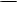 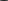 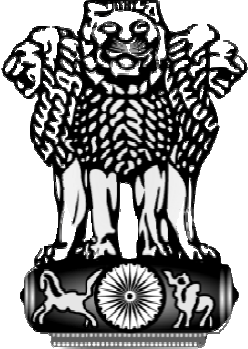 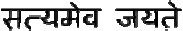 SUPPLY OF FURNITURE ITEMS AT PHASE-II, RESIDENTIAL COMPLEX FOR HIGH COMMISSION OF INDIA, ISLAMABAD, PAKISTANPART II – FINANCIAL BIDINDEXNAME OF WORK              :        SUPPLY OF FURNITURE ATTHE INDIAN HIGH COMMISSION, RESIDENTIAL COMPLEX LOCATION                         :        G-5, DIPLOMATIC ENCLAVE, PAGES1.   FINANCIAL BID LETTER                                                                                 032.   SCHEDULE OF QUANTITIES (BOQ)                                                          04-14Part - IIToHEAD OF CHANCERYFINANCIAL BID LETTERSir,We declare:i) that we are authorized agents of                  ..                                                          ...That we are equipped with infrastructure/expertise and other facilities required for Supply, and Service of Furniture items at Indian High Commission Residential Complex at G-5 Diplomatic Enclave.We do hereby undertake, that, In the event of acceptance of our bid, the Supply and Service  of  furniture items  at  Indian  High  Commission  Residential Complex at G-5 Diplomatic Enclave shall be made as stipulated in the work order and the tender terms and conditions to the Bid.  Our Tender Offer Price for the above supply andservices    as    required    by    the     contract     is    US    $     	                                                                          only).(US    DollarsWe enclose here with the complete Financial Bid as required by you.   We have carefully read and understood the terms and conditions of the tender and the conditions of the contract applicable to the tender and we do hereby undertake the Supply and  Service of furnitue at Indian High Commission Residential Complex at G-5Diplomatic Enclave as per these terms and condition.All prices mentioned in our proposal are in accordance with the terms and condition specified in the bidding document and extant statutes/rules etc.All the prices and other terms and conditions of this proposal are valid for a period of180 calendar days from the opening of the bids.We do hereby confirm that our bid prices are all inclusive.1.        Certified that we are:a sole proprietorship firm and the person signing the tender is the sole proprietor /constituted attorney of the sole proprietor, Ora partnership firm, and the person signing the tender is the firm and he has authority to refer to arbitration disputes concerning the business of the partnership by virtue of thepartnership agreement/by virtue of general power of attorney,Ora company and the person signing the tender is the constituted attorney.(NOTE: Delete whatever is not applicable. All corrections/deletions should invariably be duly attested by the person authorized to sign the tender document.)2.        We do hereby undertake, that, until a formal contract is prepared and executed, this bid, together with your written acceptance thereof, the tender document and placement of letter of intent awarding the contract, shall constitute a binding contract between us.Dated: Signature of authorized representativeName of Agency         : Full Address               : Company Seal           : Detail of enclosures   :GRAND TOTAL US $.Wood Work and Furniture Items for residential units of DHCat the Residential Complex, Diplomatic Enclave, Wood Work and Furniture Items for residential units of Counsellorat the Residential Complex, Diplomatic Enclave, Wood Work and Furniture Items for residential units of FS & SSat the Residential Complex, Diplomatic Enclave, Wood Work and Furniture Items for residential units of Attache at the Residential Complex, Diplomatic Enclave, Wood Work and Furniture Items for ‘C’ Type units  at the Residential Complex, Diplomatic Enclave, Wood Work and Furniture Items for ‘D’ Type units  at the Residential Complex, Diplomatic Enclave, Furniture Items for Type ‘D’ Recreation units  at the Residential Complex, Diplomatic Enclave, 1.TENDER NOTICE032.INVITATION TO TENDER043.INSTRUCTIONS TO TENDERERS05-114.GENERAL CONDITIONS OF CONTRACT12-195.`APPENDIX TO TENDER”20ANNEXURESAPPENDIXTOTENDERItemSub-ClauseDataPurchaser's name and address1.1.6The President of India represented through The High Commissioner of India, G- 5 Diplomatic EnclaveIslamabad, Pakistan.Supplier's name and addressEngineer's name and address1.1.8Date of Commencement7 days from the date of issue of letter of acceptance.2 months.Time for Supply of the Goods21 4 months as  per schedule of delivery of various items conveyed at the time of placing orderWarranty Period14.13 years (After the actual date of completion to be certified by the Engineer and Accepted by the Purchaser.Ruling language29EnglishLanguage for communications29EnglishAmount of Performance Security7.15 % of the Accepted Contract Amount,Delay Damages210.5% per week of the final ContractAmount.Maximum amount of delay damages2110 % of the final Contract Amount.Retention17.15% of the contract amount till the warranty period.Currency/Currencies  of payment15.4US $Minimum amount of Insurance ofWorks.11.1The insurance shall be obtained by the Supplier to an amount equal to 115% of the Contract Price.Name & Address of ClientType of ClientAddressYearsDetails of Items supplied / commissionedQuantityApproximate value of Items (in PakistaniRupees)Name, title and Contact details of the contact atClient locationAgency Signature, Name,Designation & Company SealPRICED BILL OF QUANTITIESPRICED BILL OF QUANTITIESPRICED BILL OF QUANTITIESPRICED BILL OF QUANTITIESPRICED BILL OF QUANTITIESPRICED BILL OF QUANTITIESSUMMARY OF CONSOLIDATED  FURNITURE ITMESSUMMARY OF CONSOLIDATED  FURNITURE ITMESSUMMARY OF CONSOLIDATED  FURNITURE ITMESSUMMARY OF CONSOLIDATED  FURNITURE ITMESSUMMARY OF CONSOLIDATED  FURNITURE ITMESSUMMARY OF CONSOLIDATED  FURNITURE ITMESBEDBEDBEDBEDBEDBEDDescriptionTotal PriceUS$DHC,  COUNS, FS, ATTACHE, Type  C , Type D,GUARD RESIDENCES AND MISCELLENEOUSDHC,  COUNS, FS, ATTACHE, Type  C , Type D,GUARD RESIDENCES AND MISCELLENEOUSDHC,  COUNS, FS, ATTACHE, Type  C , Type D,GUARD RESIDENCES AND MISCELLENEOUSDHC,  COUNS, FS, ATTACHE, Type  C , Type D,GUARD RESIDENCES AND MISCELLENEOUSDHC,  COUNS, FS, ATTACHE, Type  C , Type D,GUARD RESIDENCES AND MISCELLENEOUSDining table and chairsDining table and chairsDining table and chairsDining table and chairsDining table and chairsDining table and chairsDescriptionTotal PriceUS$DHC,  COUNS, FS, ATTACHE, Type  C , Type D,GUARD RESIDENCES AND MISCELLENEOUSDHC,  COUNS, FS, ATTACHE, Type  C , Type D,GUARD RESIDENCES AND MISCELLENEOUSDHC,  COUNS, FS, ATTACHE, Type  C , Type D,GUARD RESIDENCES AND MISCELLENEOUSDHC,  COUNS, FS, ATTACHE, Type  C , Type D,GUARD RESIDENCES AND MISCELLENEOUSDHC,  COUNS, FS, ATTACHE, Type  C , Type D,GUARD RESIDENCES AND MISCELLENEOUSSOFASOFASOFASOFASOFASOFADescriptionTotal PriceDHC,  COUNS, FS, ATTACHE, Type  C , Type D, AND MISCELLENEOUSDHC,  COUNS, FS, ATTACHE, Type  C , Type D, AND MISCELLENEOUSDHC,  COUNS, FS, ATTACHE, Type  C , Type D, AND MISCELLENEOUSDHC,  COUNS, FS, ATTACHE, Type  C , Type D, AND MISCELLENEOUSDHC,  COUNS, FS, ATTACHE, Type  C , Type D, AND MISCELLENEOUSChest DrawerChest DrawerChest DrawerChest DrawerChest DrawerChest DrawerDescriptionTotal PriceDHC,  COUNS, FS, ATTACHE, Type  C , Type D, AND MISCELLENEOUSDHC,  COUNS, FS, ATTACHE, Type  C , Type D, AND MISCELLENEOUSDHC,  COUNS, FS, ATTACHE, Type  C , Type D, AND MISCELLENEOUSDHC,  COUNS, FS, ATTACHE, Type  C , Type D, AND MISCELLENEOUSDHC,  COUNS, FS, ATTACHE, Type  C , Type D, AND MISCELLENEOUSDressing TableDressing TableDressing TableDressing TableDressing TableDressing TableDescriptionTotal PriceDHC,  COUNS, FS, ATTACHE, Type  C , Type D,AND MISCELLENEOUSDHC,  COUNS, FS, ATTACHE, Type  C , Type D,AND MISCELLENEOUSDHC,  COUNS, FS, ATTACHE, Type  C , Type D,AND MISCELLENEOUSDHC,  COUNS, FS, ATTACHE, Type  C , Type D,AND MISCELLENEOUSDHC,  COUNS, FS, ATTACHE, Type  C , Type D,AND MISCELLENEOUSCentre TableCentre TableCentre TableCentre TableCentre TableCentre TableDescriptionTotal PriceDHC,  COUNS, FS, ATTACHE, Type  C , Type D, AND MISCELLENEOUSDHC,  COUNS, FS, ATTACHE, Type  C , Type D, AND MISCELLENEOUSDHC,  COUNS, FS, ATTACHE, Type  C , Type D, AND MISCELLENEOUSDHC,  COUNS, FS, ATTACHE, Type  C , Type D, AND MISCELLENEOUSDHC,  COUNS, FS, ATTACHE, Type  C , Type D, AND MISCELLENEOUSMisc. itemsMisc. itemsMisc. itemsMisc. itemsMisc. itemsMisc. itemsDescriptionTotal PriceDHC,  COUNS, FS, ATTACHE, Type  C , Type D, AND MISCELLENEOUSDHC,  COUNS, FS, ATTACHE, Type  C , Type D, AND MISCELLENEOUSDHC,  COUNS, FS, ATTACHE, Type  C , Type D, AND MISCELLENEOUSDHC,  COUNS, FS, ATTACHE, Type  C , Type D, AND MISCELLENEOUSDHC,  COUNS, FS, ATTACHE, Type  C , Type D, AND MISCELLENEOUSSl No.ItemsDescriptionScale of FurnitureNo. of flatsTotal QtyLife spanUnit Price in PKRTotal AmountEntrance Hall1.Hat, Coat and Umbrella stand with mirrorH-190cm, Dia 61cm11115Drawing Room2Sofa set with 3 pieces eachW x D x H : 221x91x87 cm   3-seater               : 166x91x87 cm  2-seater               : 108x91x87 cm  easy chair212153Low- occasional chairsW x D x H : 108x96x92 cm212154Centre-tablemade with combination of solid rosewood and 25mm thick  rosewood veneered plytex including solid wooden lipping with lacquer polish finish all complete W x D x H : 130x80x46 cm111155Book-casemade with combination of solid rosewood and 25mm thick  rosewood veneered plytex including solid wooden lipping with lacquer polish finish all complete W x D x H : 76x42x173 cm111156Peg tablesmade with combination of solid rosewood and 25mm thick  rosewood veneered plytex including solid wooden lipping with lacquer polish finish all complete W x D x H : 61x61x82 cm616157Bridge tablemade with combination of solid rosewood and 25mm thick  rosewood veneered plytex including solid wooden lipping with lacquer polish finish all complete W x D x H : 91.4x91.4x76.2 cm111158Bridge chairsMade with combination of solid rosewood and 25mm thick rosewood veneered plytex including solid wooden lipping with lacquer polish finish and necessary foam and imported fabric upholstery all completeH x W x D : 83.82x41.91x48.89 cm  & Seat height 47.62cm41415Dinning Room9Dining table for 12Supply, fitting & fixing dining table made with combination of solid rosewood and 25mm thick rosewood veneered plytex including solid wooden lipping with lacquer polish finish all complete W x D x H : 420x120x78 cm1111510Dining chairsSupply, fitting & fixing dining chair made with combination of solid rosewood and 25mm thick rosewood veneered plytex including solid wooden lipping with lacquer polish finish and necessary foam and imported fabric upholstery all completeW x D x H : 48x50x94 cm141141511Side BoardMade with combination of solid rosewood and 25mm thick  rosewood veneered plytex including solid wooden lipping with lacquer polish finish all complete W x D x H : 189x46x92 cm1111512Side tableMade with combination of solid rosewood and 25mm thick  rosewood veneered plytex including solid wooden lipping with lacquer polish finish all complete W x D x H : 50.8x45.72x53.34 cm 11115Pantry13Table Made with combination of solid rosewood and 25mm thick  rosewood veneered plytex including solid wooden lipping with lacquer polish finish all complete W x D x H : 60.96x121.92x76.2 cm1111514Cup-board or meat safe Made with combination of solid rosewood and 25mm thick  rosewood veneered plytex including solid wooden lipping with lacquer polish finish all complete W x D x H : 24x18x76.2 cm11115Kitchen15TableMade with combination of solid rosewood and 25mm thick  rosewood veneered plytex including solid wooden lipping with lacquer polish finish all complete W x D x H : 60.96x121.92x76.2 cm1111516High StoolMade with combination of solid rosewood and 25mm thick  rosewood veneered plytex including solid wooden lipping with lacquer polish finish all complete W x D x H : 76.2x45.72x45.72 cm11115Bed Rooms17Two  BedroomsWooden Bed made in combination with pesticide treated, solid & seasoned 18mm Rosewood veneer plytex Board and solid wood dark lacquer finish having four compartments below for storage. Top and panels should be joined by using housing, dowel jibe screw, T. Nut and pneumatic nailing where necessary. Adjusted PVC stoppers knock down facility Size : King (180x200 cm ) 1121518Bedroom -1 & Guest bedroomWooden Bed made in combination with pesticide treated, solid & seasoned 18mm Rosewood veneer plytex Board and solid wood dark lacquer finish having two compartments below for storage. Top and panels should be joined by using housing, dowel jibe screw, T. Nut and pneumatic nailing where necessary. Adjusted PVC stoppers knock down facility Size – single(100x200 cm) 1141519Mattress For each bed as per sizeBest quality mattress toppers made with best quality fabric cover, natural type dropping cotton, which guarantees 100% comfort and relaxation as per the bed size. 20Chest of DrawersIn all bedroomsMade with combination of solid rosewood and 25mm thick  rosewood veneered plytex including solid wooden lipping with lacquer polish finish all complete W x D x H : 116x48x105cm1141521Dressing Table with stoolsmade with combination of solid rosewood and 25mm thick  rosewood veneered plytex including solid wooden lipping with lacquer polish finish all complete In all bedrooms114+41522Low ChairIn all bed rooms11415Each Bathroom23StoolW x D x H : 30.48x30.48 x15.54 cm11615General24Writing table with chairMade with combination of solid rosewood and 25mm thick  rosewood veneered plytex including solid wooden lipping with lacquer polish finish all complete size: W x  D x  H :  121.92 x 76.2x76.2 cm111+11525Stool Made with combination of solid rosewood and 25mm thick  rosewood veneered plytex including solid wooden lipping with lacquer polish finish all complete size: 76.2x121.92x76.2 cm11115Each Servant’s room26Bed (for each servant) with good quality mattress.Wooden Bed made in combination with pesticide treated, solid & seasoned 18mm Rosewood veneer plytex Board and solid wood dark lacquer finish having two compartments below for storage. Top and panels should be joined by using housing, dowel jibe screw, T. Nut and pneumatic nailing where necessary. Adjusted PVC stoppers knock down facility Size – single  (100x200 cm) 1121527Chairmade with combination of solid rosewood and 25mm thick rosewood veneered plytex including solid wooden lipping with lacquer polish finish and necessary foam and imported fabric upholstery all completeW x D x H : 48x50x94 cm1121528TableMade with combination of solid rosewood and 25mm thick  rosewood veneered plytex including solid wooden lipping with lacquer polish finish all complete size: W x  D x  H :  121.92 x 76.2x76.2 cm11215Sl No.ItemsDescriptionScale of FurnitureNo. of flatsTotal QtyLife spanUnit Price in PKRTotal AmountEntrance Hall1.Hat, Coat and Umbrella stand with mirrorH-190cm, Dia 61cm14415Drawing Room2Sofa set with 3 pieces eachW x D x H : 221x91x87 cm   3-seater               : 166x91x87 cm  2-seater               : 108x91x87 cm  easy chair248153Low- occasional chairsW x D x H : 108x96x92 cm248154Centre-tableMade with combination of solid rosewood and 25mm thick  rosewood veneered plytex including solid wooden lipping with lacquer polish finish all complete W x D x H : 130x80x46 cm144155Book-caseMade with combination of solid rosewood and 25mm thick  rosewood veneered plytex including solid wooden lipping with lacquer polish finish all complete W x D x H : 76x42x173 cm144156Peg tablesMade with combination of solid rosewood and 25mm thick  rosewood veneered plytex including solid wooden lipping with lacquer polish finish all complete W x D x H : 61x61x82 cm6424157Bridge tablemade with combination of solid rosewood and 25mm thick  rosewood veneered plytex including solid wooden lipping with lacquer polish finish all complete W x D x H : 91.4x91.4x76.2 cm144158Bridge chairsMade with combination of solid rosewood and 25mm thick rosewood veneered plytex including solid wooden lipping with lacquer polish finish and necessary foam and imported fabric upholstery all completeH x W x D : 83.82x41.91x48.89 cm  & Seat height 47.62cm441615Dinning Room9Dining table for 12Supply, fitting & fixing dining table made with combination of solid rosewood and 25mm thick rosewood veneered plytex including solid wooden lipping with lacquer polish finish all complete W x D x H : 420x120x78 cm1441510Dining chairs12Supply, fitting & fixing dining chair made with combination of solid rosewood and 25mm thick rosewood veneered plytex including solid wooden lipping with lacquer polish finish and necessary foam and imported fabric upholstery all completeW x D x H : 48x50x94 cm124481511Side Board Made with combination of solid rosewood and 25mm thick  rosewood veneered plytex including solid wooden lipping with lacquer polish finish all complete W x D x H : 189x46x92 cm1441512Side table  W x D x H : 50.8x45.72x53.34 cm14415Pantry13Table Made with combination of solid rosewood and 25mm thick  rosewood veneered plytex including solid wooden lipping with lacquer polish finish all complete W x D x H : 60.96x121.92x76.2 cm1441514Cup-board or meat safe Made with combination of solid rosewood and 25mm thick  rosewood veneered plytex including solid wooden lipping with lacquer polish finish all complete W x D x H : 24x18x76.2 cm14415Kitchen15TableMade with combination of solid rosewood and 25mm thick  rosewood veneered plytex including solid wooden lipping with lacquer polish finish all complete W x D x H : 60.96x121.92x76.2 cm1441516High StoolMade with combination of solid rosewood and 25mm thick  rosewood veneered plytex including solid wooden lipping with lacquer polish finish all complete W x D x H : 76.2x45.72x45.72 cm14415Bed Rooms17Two bedrooms Wooden Bed made in combination with pesticide treated, solid & seasoned 18mm Rosewood veneer plytex Board and solid wood dark lacquer finish having four compartments below for storage. Top and panels should be joint by using housing, dowel jibe screw, T. Nut and pneumatic nailing where necessary. Adjusted PVC stoppers knock down facility Size : King (180x200 cm ) 1481518Bed -2 and guest bedWooden Bed made in combination with pesticide treated, solid & seasoned 18mm Rosewood veneer plytex Board and solid wood dark lacquer finish having two compartments below for storage. Top and panels should be joined by using housing, dowel jibe screw, T. Nut and pneumatic nailing where necessary. Adjusted PVC stoppers knock down facility as per the provided drawing   (? )        Size – single(Size : King (100x200 cm )14161519Mattress For each bed as per sizeBest quality mattress toppers made with best quality fabric cover, natural type dropping cotton, which guarantees 100% comfort and relaxation as per the bed size. 20Chest of DrawersIn all bedroomsMade with combination of solid rosewood and 25mm thick  rosewood veneered plytex including solid wooden lipping with lacquer polish finish all complete W x D x H : 116x48x105cm14161521Dressing Table with stoolsmade with combination of solid rosewood and 25mm thick  rosewood veneered plytex including solid wooden lipping with lacquer polish finish all complete In all bedrooms14161522Low chairIn all bedrooms141615Each Bathroom23StoolW x D x H : 30.48x30.48 x15.54 cm142015General24Writing table with chairMade with combination of solid rosewood and 25mm thick  rosewood veneered plytex including solid wooden lipping with lacquer polish finish all complete size: W x  D x  H :  121.92 x 76.2x76.2 cm144+41525Stool Made with combination of solid rosewood and 25mm thick  rosewood veneered plytex including solid wooden lipping with lacquer polish finish all complete size: 76.2x121.92x76.2 cm14415Each Servant’s room26Single bed (for each servant) with good quality mattressWooden Bed made in combination with pesticide treated, solid & seasoned 18mm Rosewood veneer plytex Board and solid wood dark lacquer finish having two compartments below for storage. Top and panels should be joined by using housing, dowel jibe screw, T. Nut and pneumatic nailing where necessary. Adjusted PVC stoppers knock down facility Size : Single (100x200 cm) 1481527Chairmade with combination of solid rosewood and 25mm thick rosewood veneered plytex including solid wooden lipping with lacquer polish finish and necessary foam and imported fabric upholstery all completeW x D x H : 48x50x94 cm1481528TableMade with combination of solid rosewood and 25mm thick  rosewood veneered plytex including solid wooden lipping with lacquer polish finish all complete size: W x  D x  H :  121.92 x 76.2x76.2 cm14815Sl No.ItemsDescriptionScale of FurnitureNo. of flatsTotal QtyLife spanUnit Price in PKRTotal AmountEntrance Hall1.Hat, Coat and Umbrella stand with mirrorH-190cm, Dia 61cm16615Drawing Room2Sofa set with 3 pieces eachW x D x H : 221x91x87 cm   3-seater               : 166x91x87 cm  2-seater               : 108x91x87 cm  easy chair2612153Low- occasional chairsW x D x H : 108x96x92 cm2612154Centre-tableMade with combination of solid rosewood and 25mm thick  rosewood veneered plytex including solid wooden lipping with lacquer polish finish all complete W x D x H : 130x80x46 cm166155Book-caseMade with combination of solid rosewood and 25mm thick  rosewood veneered plytex including solid wooden lipping with lacquer polish finish all complete W x D x H : 76x42x173 cm166156Peg tablesMade with combination of solid rosewood and 25mm thick  rosewood veneered plytex including solid wooden lipping with lacquer polish finish all complete W x D x H : 61x61x82 cm6636157Bridge tablemade with combination of solid rosewood and 25mm thick  rosewood veneered plytex including solid wooden lipping with lacquer polish finish all complete W x D x H : 91.4x91.4x76.2 cm166158Bridge chairsMade with combination of solid rosewood and 25mm thick rosewood veneered plytex including solid wooden lipping with lacquer polish finish and necessary foam and imported fabric upholstery all completeH x W x D : 83.82x41.91x48.89 cm  & Seat height 47.62cm462415Dinning Room9Dining table for 10 personsSupply, fitting & fixing dining table made with combination of solid rosewood and 25mm thick rosewood veneered plytex including solid wooden lipping with lacquer polish finish all complete W x D x H : 285x120x78 cm1661510Dining chairs  10Supply, fitting & fixing dining chair made with combination of solid rosewood and 25mm thick rosewood veneered plytex including solid wooden lipping with lacquer polish finish and necessary foam and imported fabric upholstery all completeW x D x H : 48x50x94 cm126721511Side Board Made with combination of solid rosewood and 25mm thick  rosewood veneered plytex including solid wooden lipping with lacquer polish finish all complete W x D x H : 189x46x92 cm1661512Side table  W x D x H : 50.8x45.72x53.34 cm16615Pantry13Table Made with combination of solid rosewood and 25mm thick  rosewood veneered plytex including solid wooden lipping with lacquer polish finish all complete W x D x H : 60.96x121.92x76.2 cm1661514Cup-board or meat safe Made with combination of solid rosewood and 25mm thick  rosewood veneered plytex including solid wooden lipping with lacquer polish finish all complete W x D x H : 24x18x76.2 cm16615Kitchen15TableMade with combination of solid rosewood and 25mm thick  rosewood veneered plytex including solid wooden lipping with lacquer polish finish all complete W x D x H : 60.96x121.92x76.2 cm1661516High StoolMade with combination of solid rosewood and 25mm thick  rosewood veneered plytex including solid wooden lipping with lacquer polish finish all complete W x D x H : 76.2x45.72x45.72 cm16615Bed Rooms17Bed Wooden Bed made in combination with pesticide treated, solid & seasoned 18mm Rosewood veneer plytex Board and solid wood dark lacquer finish having four compartments below for storage. Top and panels should be joined by using housing, dowel jibe screw, T. Nut and pneumatic nailing where necessary. Adjusted PVC stoppers knock down facility Size : King (180x200 cm )  16121518BedWooden Bed made in combination with pesticide treated, solid & seasoned 18mm Rosewood veneer plytex Board and solid wood dark lacquer finish having four compartments below for storage. Top and panels should be joined by using housing, dowel jibe screw, T. Nut and pneumatic nailing where necessary. Adjusted PVC stoppers knock down facility Size : King (100x200 cm )  16121519Mattress For each bed as per bed sizeBest quality mattress toppers made with best quality fabric cover, natural type dropping cotton, which guarantees 100% comfort and relaxation as per the bed size.20Chest of DrawersIn all bedroomsMade with combination of solid rosewood and 25mm thick  rosewood veneered plytex including solid wooden lipping with lacquer polish finish all complete W x D x H : 116x48x105cm16181521Dressing Table with stoolsmade with combination of solid rosewood and 25mm thick  rosewood veneered plytex including solid wooden lipping with lacquer polish finish all complete In all bedrooms16181522Low chairIn all bedrooms161815Each Bathroom23StoolW x D x H : 30.48x30.48 x15.54 cm162415General24Writing table with chairMade with combination of solid rosewood and 25mm thick  rosewood veneered plytex including solid wooden lipping with lacquer polish finish all complete size: W x  D x  H :  121.92 x 76.2x76.2 cm166+61525Stool Made with combination of solid rosewood and 25mm thick  rosewood veneered plytex including solid wooden lipping with lacquer polish finish all complete size: 76.2x121.92x76.2 cm16615Each Servant’s room26Single bed (for each servant)Wooden Bed made in combination with pesticide treated, solid & seasoned 18mm Rosewood veneer plytex Board and solid wood dark lacquer finish having two compartments below for storage. Top and panels should be joined by using housing, dowel jibe screw, T. Nut and pneumatic nailing where necessary. Adjusted PVC stoppers knock down facility Size : Single (100x200 cm)1661527Chairmade with combination of solid rosewood and 25mm thick rosewood veneered plytex including solid wooden lipping with lacquer polish finish and necessary foam and imported fabric upholstery all completeW x D x H : 48x50x94 cm1661528TableMade with combination of solid rosewood and 25mm thick  rosewood veneered plytex including solid wooden lipping with lacquer polish finish all complete size: W x  D x  H :  121.92 x 76.2x76.2 cm16615Sl No.ItemsDescriptionScale of FurnitureNo. of flatsTotal QtyLife spanUnit Price in PKRTotal AmountEntrance Hall1.Hat, Coat and Umbrella stand with mirrorH-190cm, Dia 61cm15515Drawing Room24 chairs and 3 seater setteeSupply making fitting and fixing settee and chair made with combination of rosewood frame structure, foam and imported fabric covering all completeSize:1520+5153centre tableMade with combination of solid rosewood and 25mm thick  rosewood veneered plytex including solid wooden lipping with lacquer polish finish all complete W x D x H : 130x80x46 cm155+5154writing table with chair1Made with combination of solid rosewood and 25mm thick  rosewood veneered plytex including solid wooden lipping with lacquer polish finish all complete size: W x  D x  H :  121.92 x 76.2x76.2 cm155155 teapoysize: W x  D x  H :  121.92 x 76.2x76.2 cm155156 occasional chairsW x D x H : 108x96x92 cm2510157 peg tables W x D x H : 50.8x45.72x53.34 cm4520158 book casemade with combination of solid rosewood and 25mm thick  rosewood veneered plytex including solid wooden lipping with lacquer polish finish all complete Size: W x D x H : 76x42x173 cm155159 computer table with chair155+515Dinning Room10Dining table For 6Supply, fitting & fixing dining table made with combination of solid rosewood and 25mm thick rosewood veneered plytex including solid wooden lipping with lacquer polish finish all complete W x D x H : 182.88x121.92x76.2 cm15515116 Dining chairs  Supply, fitting & fixing dining chair made with combination of solid rosewood and 25mm thick rosewood veneered plytex including solid wooden lipping with lacquer polish finish and necessary foam and imported fabric upholstery all completeW x D x H : 48x50x94 cm65301512Side Board Made with combination of solid rosewood and 25mm thick  rosewood veneered plytex including solid wooden lipping with lacquer polish finish all complete W x D x H : 189x46x92 cm15515Pantry13Table Made with combination of solid rosewood and 25mm thick  rosewood veneered plytex including solid wooden lipping with lacquer polish finish all complete W x D x H : 60.96x121.92x76.2 cm1551514Cup-board or meat safe Made with combination of solid rosewood and 25mm thick  rosewood veneered plytex including solid wooden lipping with lacquer polish finish all complete W x D x H : 24x18x76.2 cm15515Kitchen15Kitchen TableMade with combination of solid rosewood and 25mm thick  rosewood veneered plytex including solid wooden lipping with lacquer polish finish all complete W x D x H : 60.96x121.92x76.2 cm15515Bed Rooms16Master BedWooden Bed made in combination with pesticide treated, solid & seasoned 18mm Rosewood veneer plytex Board and solid wood dark lacquer finish having four compartments below for storage. Top and panels should be joined by using housing, dowel jibe screw, T. Nut and pneumatic nailing where necessary. Adjusted PVC stoppers knock down facility Size : King (180x200 cm )  1551517BedWooden Bed made in combination with pesticide treated, solid & seasoned 18mm Rosewood veneer plytex Board and solid wood dark lacquer finish having two compartments below for storage. Top and panels should be joined by using housing, dowel jibe screw, T. Nut and pneumatic nailing where necessary. Adjusted PVC stoppers knock down facility Size: Queen (152 x 200 cm)1551518BedWooden Bed made in combination with pesticide treated, solid & seasoned 18mm Rosewood veneer plytex Board and solid wood dark lacquer finish having two compartments below for storage. Top and panels should be joined by using housing, dowel jibe screw, T. Nut and pneumatic nailing where necessary. Adjusted PVC stoppers knock down facility Size: Single (100 x 200 cm)15101519MattressFor each bed as per bed sizeBest quality mattress toppers made with best quality fabric cover, natural type dropping cotton, which guarantees 100% comfort and relaxation as per the bed size.20Chest of DrawersIn all bedroomsMade with combination of solid rosewood and 25mm thick  rosewood veneered plytex including solid wooden lipping with lacquer polish finish all complete W x D x H : 116x48x105cm15151521Dressing Table with stoolsmade with combination of solid rosewood and 25mm thick  rosewood veneered plytex including solid wooden lipping with lacquer polish finish all complete In all bedrooms1515+1515Each Bathroom22Bath boardW x D x H : 30.48x30.48 x15.54 cm1510General23Hall stand with hat rack and stand for sticks16615Sl No.ItemsDescriptionScale of FurnitureNo. of flatsTotal QtyLife spanUnit Price in PKRTotal AmountEntrance Hall1.Hat, Coat and Umbrella stand with mirrorH-190cm, Dia 61cm1424215Drawing Room24 chairs and setteeSupply making fitting and fixing settee and chair made with combination of rosewood frame structure, foam and imported fabric covering all complete ----142168+42153writing table with chairMade with combination of solid rosewood and 25mm thick  rosewood veneered plytex including solid wooden lipping with lacquer polish finish all complete W x D x H : 121.92x 76.2x76.2 cm14242+42154 centre tableMade with combination of solid rosewood and 25mm thick  rosewood veneered plytex including solid wooden lipping with lacquer polish finish all complete W x D x H : 130x80x46 cm14242155 teapoysize: W x D x  H :  121.92 x 76.2x76.2 cm14242156 occasional chairsW x D x H : 108x96x92 cm24284157peg tables W x D x H : 50.8x45.72x53.34 cm442168158book caseMade with combination of solid rosewood and 25mm thick  rosewood veneered plytex including solid wooden lipping with lacquer polish finish all complete W x D x H : 76x42x173 cm14242159computer table with chair14242+4215Dinning Room10Dining table Supply, fitting & fixing dining table made with combination of solid rosewood and 25mm thick rosewood veneered plytex including solid wooden lipping with lacquer polish finish all complete W x D x H : 182.88x121.92x76.2 cm142421511Dining chairs Supply, fitting & fixing dining chair made with combination of solid rosewood and 25mm thick rosewood veneered plytex including solid wooden lipping with lacquer polish finish and necessary foam and imported fabric upholstery all completeW x D x H : 48x50x94 cm6422521512Side Board Made with combination of solid rosewood and 25mm thick  rosewood veneered plytex including solid wooden lipping with lacquer polish finish all complete W x D x H : 189x46x92 cm1424215Pantry13Table Made with combination of solid rosewood and 25mm thick  rosewood veneered plytex including solid wooden lipping with lacquer polish finish all complete W x D x H : 60.96x121.92x76.2 cm142421514Cup-board or meat safe Made with combination of solid rosewood and 25mm thick  rosewood veneered plytex including solid wooden lipping with lacquer polish finish all complete W x D x H : 24x18x76.2 cm1424215Kitchen15TableMade with combination of solid rosewood and 25mm thick  rosewood veneered plytex including solid wooden lipping with lacquer polish finish all complete W x D x H : 60.96x121.92x76.2 cm1424215Bed Rooms16Master bed roomWooden Bed made in combination with pesticide treated, solid & seasoned 18mm Rosewood veneer plytex Board and solid wood dark lacquer finish having two compartments below for storage. Top and panels should be joined by using housing, dowel jibe screw, T. Nut and pneumatic nailing where necessary. Adjusted PVC stoppers knock down facility Size: Queen (152 x 200 cm)142841517Bedroom 1Wooden Bed made in combination with pesticide treated, solid & seasoned 18mm Rosewood veneer plytex Board and solid wood dark lacquer finish having two compartments below for storage. Top and panels should be joined by using housing, dowel jibe screw, T. Nut and pneumatic nailing where necessary. Adjusted PVC stoppers knock down facility Size: Single (100 x 200 cm)1428418Mattress of good qualityFor each bed as per sizeBest quality mattress toppers made with best quality fabric cover, natural type dropping cotton, which guarantees 100% comfort and relaxation as per the bed size19Chest of DrawersIn all bedroomsMade with combination of solid rosewood and 25mm thick  rosewood veneered plytex including solid wooden lipping with lacquer polish finish all complete W x D x H : 116x48x105cm142841520Dressing Table with stoolsIn all bedroomsmade with combination of solid rosewood and 25mm thick  rosewood veneered plytex including solid wooden lipping with lacquer polish finish all complete 14284+8415Each Bathroom21Bath boardW x D x H : 30.48x30.48 x15.54 cm14242General22Hall stand with hat rack and stand for sticks1424215Sl No.ItemsDescriptionScale of FurnitureScale of FurnitureNo. of flatsTotal QtyTotal QtyLife spanLife spanUnit Price in PKRUnit Price in PKRTotal AmountEntrance Hall1.Hat, Coat and Umbrella stand with mirrorH-190cm, Dia 61cm112222221515Drawing Room24 chairs and setteeSupply making fitting and fixing settee and chair made with combination of rosewood frame structure, foam and imported fabric covering all complete 112288+2288+2215153writing table with chairMade with combination of solid rosewood and 25mm thick  rosewood veneered plytex including solid wooden lipping with lacquer polish finish all complete size: W x D x H :  121.92 x 76.2x76.2 cm112222+2222+2215154centre tableMade with combination of solid rosewood and 25mm thick  rosewood veneered plytex including solid wooden lipping with lacquer polish finish all complete W x D x H : 130x80x46 cm1122222215155 teapoysize: W x  D x H :  121.92 x 76.2x76.2 cm1122222215156occasional chairsW x D x H : 108x96x92 cm2222444415157peg tables W x D x H : 50.8x45.72x53.34 cm4422888815158 book casemade with combination of solid rosewood and 25mm thick  rosewood veneered plytex including solid wooden lipping with lacquer polish finish all complete Size: W x Dx H : 76x42x173 cm1122222215159computer table with chair112222+2222+221515Dinning Room10Dining table Supply, fitting & fixing dining table made with combination of solid rosewood and 25mm thick rosewood veneered plytex including solid wooden lipping with lacquer polish finish all complete W x D x H : 121.92x121.92x76.2 cm11222222151511Dining chairs Supply, fitting & fixing dining chair made with combination of solid rosewood and 25mm thick rosewood veneered plytex including solid wooden lipping with lacquer polish finish and necessary foam and imported fabric upholstery all completeW x D x H : 48x50x94 cm4 according to area4 according to area228888151512Side Board Made with combination of solid rosewood and 25mm thick  rosewood veneered plytex including solid wooden lipping with lacquer polish finish all complete W x D x H : 189x46x92 cm112222221515Pantry13Table Made with combination of solid rosewood and 25mm thick  rosewood veneered plytex including solid wooden lipping with lacquer polish finish all complete W x D x H : 60.96x121.92x76.2 cm11222222151514Cup-board or meat safe Made with combination of solid rosewood and 25mm thick  rosewood veneered plytex including solid wooden lipping with lacquer polish finish all complete W x D x H : 24x18x76.2 cm112222221515Kitchen15TableMade with combination of solid rosewood and 25mm thick  rosewood veneered plytex including solid wooden lipping with lacquer polish finish all complete W x D x H : 60.96x121.92x76.2 cm112222221515Bed Rooms16Master bedroomWooden Bed made in combination with pesticide treated, solid & seasoned 18mm Rosewood veneer plytex Board and solid wood dark lacquer finish having two compartments below for storage. Top and panels should be joined by using housing, dowel jibe screw, T. Nut and pneumatic nailing where necessary. Adjusted PVC stoppers knock down facility Size: Queen (152 x 200 cm)11222222151517Bedroom 1Wooden Bed made in combination with pesticide treated, solid & seasoned 18mm Rosewood veneer plytex Board and solid wood dark lacquer finish having two compartments below for storage. Top and panels should be joined by using housing, dowel jibe screw, T. Nut and pneumatic nailing where necessary. Adjusted PVC stoppers knock down facility Size: Single (100 x 200 cm)11224444151518 Mattress For each bed as per sizeBest quality mattress toppers made with best quality fabric cover, natural type dropping cotton, which guarantees 100% comfort and relaxation as per the bed size19Chest of DrawersIn all bedroomsMade with combination of solid rosewood and 25mm thick  rosewood veneered plytex including solid wooden lipping with lacquer polish finish all complete W x D x H : 116x48x105cm11224444151520Dressing Table with stoolsmade with combination of solid rosewood and 25mm thick  rosewood veneered plytex including solid wooden lipping with lacquer polish finish all complete 112244+4444+441515Each Bathroom21Bath boardW x D x H : 30.48x30.48 x15.54 cm14242424242General22Hall stand with hat rack and stand for sticks142424242421515Sl No.ItemsDescriptionScale of FurnitureNo. of flatsTotal QtyLife spanUnit Price in PKRTotal AmountDinning Room1Dining table  for 18 persons Supply, fitting & fixing dining table made with combination of solid rosewood and 25mm thick rosewood veneered plytex including solid wooden lipping with lacquer polish finish all complete W x D x H : 182.88x121.92x76.2 cm23152Dining chairs  Supply, fitting & fixing dining chair made with combination of solid rosewood and 25mm thick rosewood veneered plytex including solid wooden lipping with lacquer polish finish and necessary foam and imported fabric upholstery all completeW x D x H : 48x50x94 cm220153Peg tables  W x D x H : 50.8x45.72x53.34 cm1015Wood work and furniture items for residential units of security Assistant at the Residential Complex, IslamabadSl. No.ItemsDescriptionScale of FurnitureNo of FlatsTotal Qty.Life spanUnit price in PKRTotal Amount1Single bed with good quality mattressWooden Bed made in combination with pesticide treated, solid & seasoned 18mm Rosewood veneer plytex Board and solid wood dark lacquer finish having two compartments below for storage. Top and panels should be joined by using housing, dowel jibe screw, T. Nut and pneumatic nailing where necessary. Adjusted PVC stoppers knock down facility Size: Single (100 x 200 cm)166152A table to seat 4 persons Supply, fitting & fixing dining table made with combination of solid rosewood and 25mm thick rosewood veneered plytex including solid wooden lipping with lacquer polish finish all complete W x D x H : 121.92x121.92x76.2 cm1663dining chair + 4 folding chairs Supply, fitting & fixing dining chair made with combination of solid rosewood and 25mm thick rosewood veneered plytex including solid wooden lipping with lacquer polish finish and necessary foam and imported fabric upholstery all completeW x D x H : 48x50x94 cm166 dining chairs + 24 folding chairs4 stool W x D x H : 30.48x30.48 x15.54 cm166